・✎ イベント情報　✐・個々のイベントの開催については、主催団体に確認をお願いいたします。1725年製のストラディバリウスの音を楽しむ会（東京フィルバイオリン奏者）≪4月≫19日(金)13:30～　東村山市萩山公民館　入場500円24日(水)13:30～東村山市富士見公民館　入場500円25日(木)13:30～　東村山市中央公民館　入場500円27日(土)13:30～東村山市秋津公民館　入場500円29日(月)13:40～永田珈琲　コーヒー付1000円30日(火)13:30～鈴木公民館　入場500円≪５月≫5日(日)14:30～津田公民館　入場500円22日(水)13:30～東村山市富士見公民館　入場500円25日(土)13:40～永田珈琲　入場コーヒー付き1000円29日(水)13:30～東村山市秋津公民館　入場500円30日(木)13:30～東村山市中央公民館　入場500円31日(金)13:30～花小金井南公民館　入場500円★バイオリンのレッスン《シルバー人材》バイオリンを習いたい方はお待ちしています。≪福祉会館学習室≫4月15日、5月13日、20日（すべて月曜日）13:30～15:00　　1ヵ月2回（１カ月3,300円）≪萩山公民館≫4月19日(金)13:00～　ミニコンサートの後にあります。（1回500円）【問合せ】バイオリンの音を楽しむ会☎＆fax  042-341-3457（黒澤）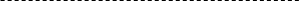 ひまわりのおうち社会や学校になじめずひきこもり等の生きづらさを抱えている方（上記の経験者も歓迎）障がいのある方も参加できます。ホッとできる時間をともに過ごしませんか？【日時】 4月13日（土）、28日（日）5月11日（土）、26日（日）時間14:00～16：30【場所】元気村おがわ東　おだまき作業所※　参加費、予約不要※　遅れてきたり早く帰っても大丈夫です。今年度は、原則毎月第2土曜日（中央公民館）、第4日曜日（おだまき作業所）【問合せ】☎ 090-9231-8170（宮崎）☎ 042-346-4530（おだまき作業所・岡田）メール　ouchi.of.himawari@gmail.comFacebook　「ひまわりのおうち＠小平」で検索ありがとう　お母さん　にこにこコンサート（マリンバ、トランペット、ピアノによる）【日時】5月13日（月）14:00～16:00【場所】なかまちテラスホール【参加費】500円（お茶菓子代）【申込、問合せ】　☎、fax　042-341-4806（今井）【主催】マリンバ演奏を楽しむ会喫茶〈サタデーひだまり〉障がいのある方、そうでない方、家族の方、子どもさん、高齢者の方など、地域の方々がどなたでも楽しく集える居場所です。ギターなどの演奏でみんなで歌も歌います。〈メニュー〉コーヒー、紅茶、ジュース 一口お菓子付き各１００円【日時】　４月20日(土)13:30～16:00毎月第3土曜日【場所】　小平元気村おがわ東2階　第2会議室【主催】　精神保健福祉ボランティアの会　ひだまり【問合せ】　☎ 090-4170-8559　（四ケ所・しかしょ)　　　　　　メール　hidamarikodaira@gmail.com小平・ワーカーズまちの縁がわ　ちっちゃいおうち地域の子ども、高齢者、多様な人が集える場所です。手仕事カフェ、わらべうたあそびなど、どなたでも参加できる企画があります。【場所】学園東町2-4-16 ネクサスビル10１◆ちっちゃいおうちサロン(食事提供サロン・第2、第4火曜日)　【日時】４月23日、　5月14日、28日11:50～13:30　【参加費】500円　（要予約）　◆わらべうた遊び　（第3金曜日）【日時】4月19日、5月17日10：30～12:00　【参加費】300円◆手仕事サロン（第3火曜日に変更）【日時】　4月16日、5月21日13:00～15：00【参加費】200円◆タッピングタッチカフェ（第２金曜日）【日時】4月12日、5月10日13:30～15:00　【参加費】500円　お茶菓子付き【連絡先】☎ 090-4383-9108 （黒澤）平日9:00～17:00　メール　chityaiouchi@gmail.com憲法カフェ＠なかまちテラス「大切な憲法の語り合いの場｣憲法やその時々の話題について自由に話し合っています。憲法に詳しくなくても大丈夫です。お気軽にご参加ください。100円でコーヒーもお出ししています。Facebookに話し合いの記録を載せています。https://www.facebook.com/kenpocafe.nakamachi※お話が中心の会なので、マスクの着用にご協力をお願いします。【日時】4月27日（土)   14:00～16:00       5月25日  (土)    14:00～16:00【場所】 なかまちテラス  地下学習室１【問合せ】☎ 080-5425-1812（荒井）         E-mail  smyu-1315@ezweb.ne.jp玉川上水46億年を歩くいっしょに歩く人　募集【日時】4月28日（日）雨天予備29日（月・祝）私たちは小平監視所から小川水衛所跡までを「奇跡の5キロ」と呼んでいます。その理由は、ここには武蔵野の林を彷彿とさせる道が残っており、住宅地にある細い緑道でありながら山と繋がっているおかげで、多様な生き物がいるうえ、国の史跡となった土木遺産ともいえる法面（水路両脇の土の面）が良く残っているからです。そのような場所が道路計画によって大きく損なわれようとしています。玉川上水の今をより多くの方に見ていただきたく、歩く会を開催致します。【スケジュール】7:00　羽村取水堰出発・・・19:30皇居　半蔵門ゴール予定　無料のため保険なし。どこからでも参加・離脱ＯＫ。自分の責任で無理のないよう。　参加表明してくださった方には、手作り地図のデータをお送りします。◆東京都知事への署名準備中・道路建設する前に、視察に来てください。・玉川上水の生物の総合調査をしてください。【問合せ】メール　satoko.lee@gmail.com☎ 080-5019-0153　（リー）【主催】なんてん（難転）、びちち小平図書館友の会　講演会これだけは見ておきたい日本の建築　12選国内外の建築に造詣が深く、江戸東京博物館主催「えどはくカルチャー」等でさまざまな建築の“みどころ”を解説されてきた講師に、全国の名建築から選りすぐって紹介していただきます。どのような名建築が選ばれるのか、乞うご期待！【講師】米山　勇さん（建築史家／東京都江戸東京博物館研究員）≪主な著書≫『写真と歴史でたどる日本近代建築大観』（前3巻）『世界がうらやむニッポンのモダニズム建築』『日本近代建築大全【東日本篇】』『同【西日本編】』『米山勇の名住宅鑑賞術』『けんちく体操』ほか【日時】５月18日（土）13:30～15:30（開場13:00）【場所】中央図書館3階視聴覚室【定員】70人（要申込・先着順）※申込はできるだけメールでお願いします。申込受付開始は、4月20日から【申込・問合せ】メール　kitomonokai@gmail.com☎ ０９０－４９３０－６０２８　（入山）【費用】無料【主催】小平図書館友の会【後援】小平市教育委員会小平こども劇場◆思いつき応援プロジェクト「ワンダフルあそぼう市」子どもたちの「これやりたい！」を応援するプロジェクト。本物のお金を使ってお店屋さんごっこをしたり、パフォーマンスショーなど、事前に募集した子どもたちの「これやりたい！」を披露します。お客さんとして参加してくれる子どもたちも集まれ～！【日時】4月21日(日)13:00～16:00（13:00-お店屋さんごっこ、15:00-パフォーマンスショー）【場所】福祉会館　１階和室ホール【対象】0歳～大人【参加費】無料（ただしお店屋さんで購入するには小銭が必要です）。事前に下記事務所までお申し込みください。◆「超！超！超！こどもまつり　子どもだった大人も　大人になる子どもも　はじめて来た君も　いっしょにあそぼう！」春の一日、子どもから大人までみんなで、思いっきり外遊びしよう！【日時】4月28日(日)10:00-15:00（雨天の場合は5/12）【場所】ブリヂストン小平グラウンド【対象】全年齢【参加費】無料。事前に下記事務所までお申し込みください。以上の【申込・問合せ】NPO法人小平こども劇場 事務局☎・fax :042-347-7211メール: info@kodaira-kogeki.orghttps://kodaira-kogeki.org/こだいら自由遊びの会プレーパーク子どもと一緒に大人もたくさん遊びましょう。　寒さ対策をして遊びに来てください。4月21日(日) 10:00～16:00中央公園東側の雑木林※参加費無料、保険のために一人１００円カンパお願い。【持ち物】焼いたり煮たりして食べるものの素材　　　　飲み物、敷物、食器、その他必要と思うもの確認は、下記ＵＲＬをご参照ください。http://kodairaplaypark.com/移動式子ども食堂　カモミール※会食は予約制。カモミールのfacebookに掲載のQRコードから申込■弁当の持ち帰り　配布時間は17:30～　予定数に達し次第終了。献立は当日のお楽しみ　【日時・場所】４月17日（水）	調理：中央公民館	配布：中央公民館５月1日（水）	調理：中央公民館	配布：大沼1丁目アパート集会室5月15日（水）	調理：小川西町公民館			配布：小川ホーム【費用】子どもは高校生まで無料　大人は300円※エコバックご持参ください。※配布場所は、変更の可能性あり。facebookで確認ください。【主催】NPO法人カモミール【連絡先】メール　chamomile2021@outlook.jpあったか小平【日時】毎月第４土曜日　４月27日（土）12:00～13:30【場所】学園東町１丁目　個人宅　(タンポポ保育園斜め前)【費用】子ども：100円、大人：300円【連絡先】☎ 090-8582-8360（あったか小平）≪学習支援≫小中学生の学習支援も行っています。【日時】毎月第4土曜日【費用】無料(おやつ付き)【連絡先】☎ 080-9852-8360(あったか小平)勉強することは未来を切り開く力となります。学習したい人、勉強したい人は是非お問い合わせください。※小中学生の学習支援も行っています。詳しくは連絡先にお問合せください。だれでも食堂ゆらり私たち『だれでも食堂ゆらり』は、昼食の提供を軸に、子ども達と地域の方々との多世代交流ができる「居場所づくり」を目指しています。和やかなひと時を過ごしていただけるよう、スタッフ20名が皆様をお待ちしています。昼食後は、折り紙教室で四季の様子を楽しんでいただきたいと思います。また、コーヒー提供と読み聞かせを始めましたので、お立ち寄りください。これからも永く皆様に愛され、ご利用いただけるよう努めてまいります。
【日時】５月５日（日）11:30～13:30　受付開始11:00～【場所】小川西町公民館 ホール折り紙教室：学習室読み聞かせ：和室【定員】80食。始めに40食、順次入れ替え制（先着順）売り切れご容赦ください。【献立】あんかけ焼きそば、たまごスープ※次回は６月２日（日）かつ丼の予定です【費用】300円　中学生以下は無料 コーヒー　50円※アレルギー対策はしていません。【連絡先】☎ 090-8567-4507（市東・しとう）小平子ども食堂まるちゃんカフェお弁当配布です。いずれも17:00～18:00要予約です。4月18日（木）学園東町個人宅５月 8日(水) ラグラス10日(金) ガーデンハウスいちょう16日(木) 学園東町個人宅【費用】300円【連絡先】☎ 090-4413-7455（岩本）熟年いきいき会熟年いきいき会「カラオケ」ー②【日時】４月１６日（火）１３：００～１８：００【場所】ウエアハウス（一橋学園駅北口東へ徒歩１分）【参加費】７２０円「伴侶を亡くした人が語り合う会」【日時】４月１８日（木）１３：３０～１６：００【場所】福祉会館第２集会室（３階）【参加費】２００円（会員１００円）※伴侶のある方の参加はできません「カラオケ」ー①【日時】５月１日（水）１３：００～１８：００【場所】ウエアハウス（一橋学園駅北口東へ徒歩１分）【参加費】７２０円みんなで話そう「おしゃべりサロン」【日時】５月２日（木）１３：３０～１６：００【場所】福祉会館第１集会室（３階）【参加費】２００円（会員１００円）今月のテーマ１　ゴールデンウイークです。あなたの予定は？２　フリートーク上記共通事項【主催】熟年いきいき会【問合せ】☎ ０４２‐３４１‐８６０４ （太田）スマホ・パソコンお助け隊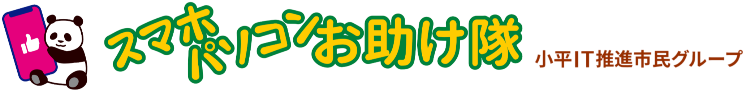 スマホやパソコンのお困りごとについて、誰でも相談できます。参加者へ個別に対応します。入退室は自由です。すべて火曜日≪4月≫16日13:30～15:30元気村 あすぴあ会議室23日13:30～15:30中央公民館 講座室２30日 9:30～11:30	 Zoomオンライン（自宅）≪5月≫7日 9:30～11:30元気村 あすぴあ会議室14日13:30～15:30中央公民館学習室４21日13:30～15:30元気村 あすぴあ会議室28日13:30～15:30中央公民館学習室３【費用】１回200円　　【定員】先着10名【持参】スマホ、パソコン（電源、マウス）【申込】下記のHPよりお申し込みください。https://otasuke.kodaira-it.jp【連絡先】☎ 080-8576-8895（佐藤）メール　info@kodaira-it.jp【主催】小平IT推進市民グループ（会員募集中）社会福祉法人　中央共同募金会「居場所を失った人への緊急活動応援助成」【助成対象活動】相談支援活動、居場所支援活動、居住支援活動、学習支援活動、外国ルーツ支援活動、生活支援活動、食支援活動、中間支援活動、その他緊急支援活動など【助成金】1団体あたりの助成上限は300万円【申込み締切】4月23日（火） 必着オンラインによる応募詳細については下記ＵＲＬへ社会福祉法人　中央共同募金会https://www.akaihane.or.jp/https://www.akaihane.or.jp/subsidies/sub-problem-solving/35916/【問合せ】社会福祉法人 中央共同募金会 基金事業部居場所を失った人への緊急活動応援助成担当宛☎ 03-3581-3846(平日9:30～17:30)メール　kikin-oubo2@c.akaihane.or.jp社会福祉法人　木下財団令和6年度　障がい者福祉への助成【対象】１．原則として障がい者支援を行う非営利の民間団体であり、グループホーム、地域活動支援センター、就労継続支援A/B型などの社会福祉事業（福祉施設の運営、福祉活動など）、またはそれに準じた事業を行う、規模の小さな団体やNPO法人等の団体。２．環境整備のための施設改修等の工事、設備・備品等の調達に必要な資金の一部を助成。３．関東１都６県にあること。ただし、対象地域外であっても東京から在来線で2時間程度であれば対象とする場合もある。４．１団体内で１施設に限る【助成金】1件：25万円を上限【申込み締切】6月3日（月） 必着【申込み方法】申請書類を財団ウェブサイトからダウンロードして記載し、添付書類を添えて郵送で提出。【提出先】社会福祉法人木下財団 事務局　〒104-0042中央区入船3-2-7第二明治ビル６F☎03-6222-8927　FAX　03-6222-8937メール　info@kinoshita-zaidan.or.jp※詳しくは、財団ウェブサイト及び助成事業ページ、募集要項参照。社会福祉法人木下財団http://www.kinoshita-zaidan.or.jp/令和6年度　障がい者福祉への助成についてhttp://www.kinoshita-zaidan.or.jp/subsidy/【問合せ】社会福祉法人木下財団 事務局〒104-0042中央区入船3-2-7第二明治ビル6F☎ 03-6222-8927　FAX　03-6222-8937メール　info@kinoshita-zaidan.or.jp草の根事業育成財団2024年草の根育成助成の募集身近な日常の「こうあったらよいのに」を実現するための取り組みを応援します。【助成金】１事業あたり 100 万円を上限【申込み締切】6月13日（木） 消印有効【申込み方法】当財団ホームページからダウンロードhttps://www.kusanoneikusei.net/【問合せ期間】3月1日～5月31日【申請受付期間】6月1日～6月13 日(消印有効 E メールは必着【問合せ】公益財団法人 草の根事業育成財団 事務局東京都調布市布田 1-15-9-403☎ 042-427-4278 (平日10:00～16:00)FAX:042-449-6942メール　info@kusanoneikusei.netホームページ　http://www.kusanoneikusei.net/社会福祉法人鉄道身障者福祉協会第２回　鉄道150年記念障害福祉賞 　「進む少子化とどのように向き合っていくか？」に関する論文、作品をお寄せください。中高生歓迎【応募締切】７月１日（月）　当日消印・送信有効募集内容の詳細は、当協会のホームページをご覧ください。メール　　　　tessinkyo2@kousaikai.or.jp【賞】1位(1編):賞状、賞金20万円、2位(1編):賞状、賞金10万円、3位(2編):賞状、賞金5万円この情報に関するお問い合わせ☎ 03-6261-4287　社会福祉法人　鉄道身障者福祉協会「作品応募係」